The Hungerford School TeachMeetA Growth Mindset SchoolCome to our TeachMeet.  Learn about Growth Mindset.  Come and listen.Better still, share your ideas!Led by The Hungerford Learning Hubwith Jackie Beere OBE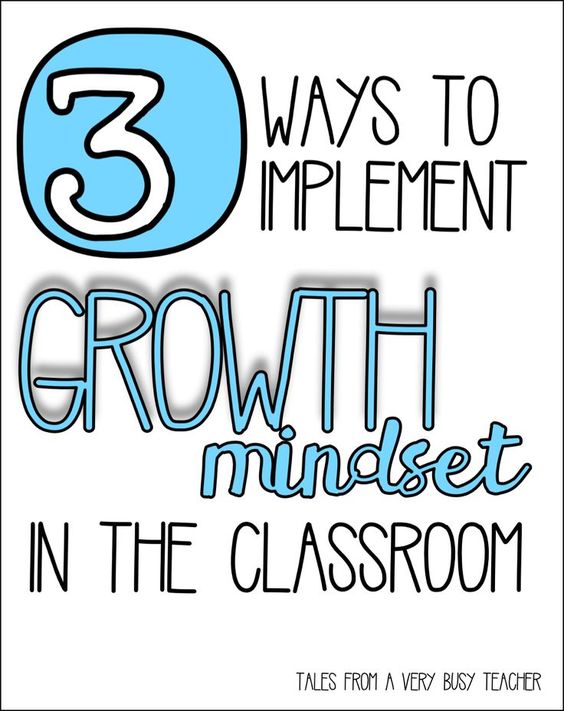 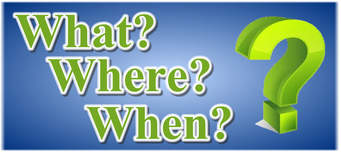 